INFORME TRIMESTRALJULIO-AGOSTO-SEPTIEMBRE - 2019 (Correspondiente al primer período de actividades) 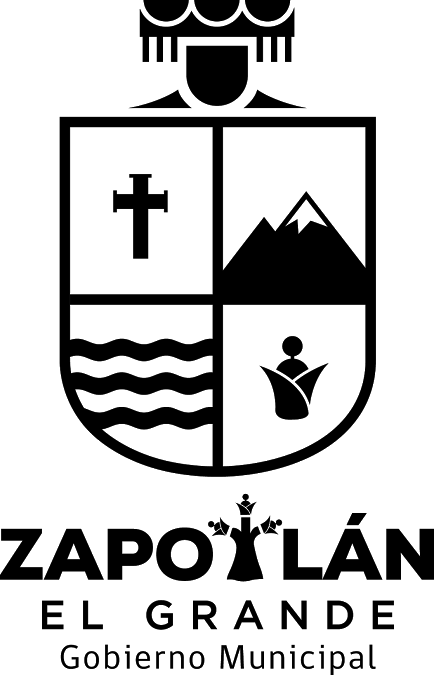 LIC. VICENTE PINTO RAMÍREZREGIDOR PRESIDENTE DE LA COMISIÓN EDILICIA PERMANENTE DE DESARROLLO HUMANO, SALUD PÚBLICA E HIGIENE Y COMBATE A LAS ADICCIONES.  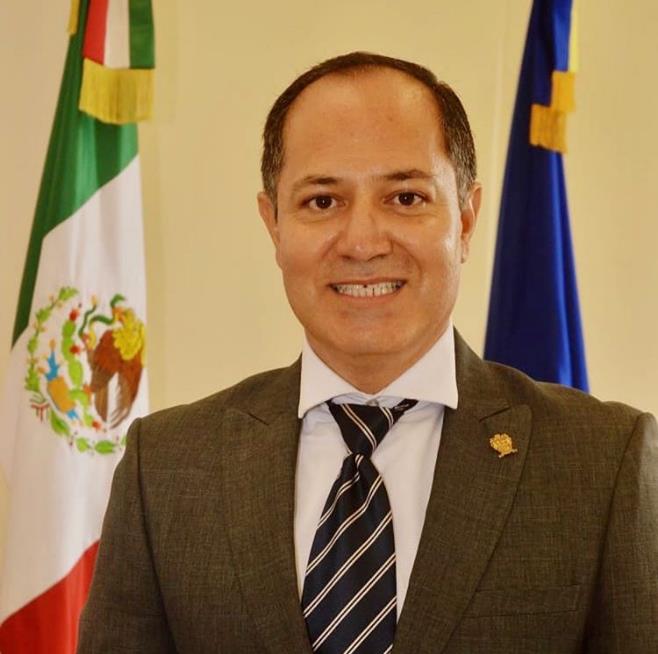 LIC. VICENTE PINTO RAMÍREZREGIDOR PRESIDENTE DE LA COMISIÓN EDILICIA PERMANENTEDE DESARROLLO HUMANO, SALUD PÚBLICA E HIGIENE YCOMBATE A LAS ADICCIONES.INFORMACIÓN GENERALPresidente de la H. Comisión Edilicia Permanente de Desarrollo Humano, Salud Pública e Higiene y Combate a las Adicciones.Vocal de la H. Comisión Edilicia Permanente de Agua Potable y Saneamiento.Vocal de la H. Comisión Edilicia Permanente de Desarrollo Económico y Turismo.Vocal de la H. Comisión Edilicia Permanente de Espectáculos Públicos e Inspección y Vigilancia.Vocal de la H. Comisión Edilicia Permanente de Transparencia, Acceso a la Información Pública, Combate a la Corrupción y Protección de Datos Personales.INFORME DE ACTIVIDADESJULIO- 2019INAUGURACION DEL CENTRO COMUNITARIO EN LA COLONIA DEL ISSSTE 04/07/2019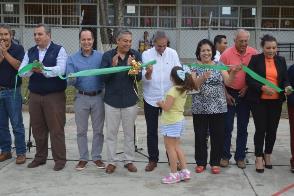 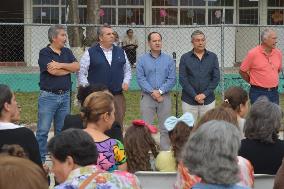 VISITA DE AVANCES EN LA OBRA DEL CENTRO COMUNITARIO EL TRIÁNGULO  08/07/2019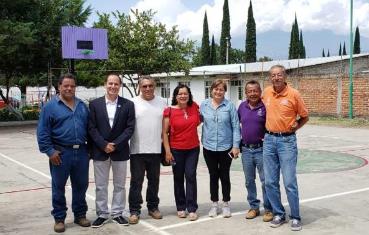 EN EL PATIO DE LA PRESIDENCIA MUNICIPAL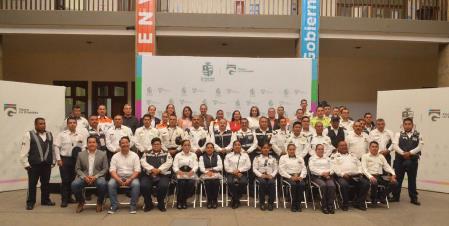 ENTREGA DE UNIFORMES AL DEPARTAMENTO DE TRANSITO Y VIALIDAD 09/07/2019EN LAS INSTALACIONES DEL DIFENTREGA DE APOYOS POR EL DESARROLLO INTEGRAL DE LA FAMILIA09/07/2019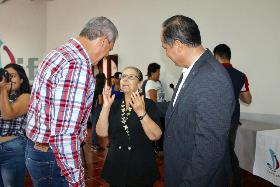 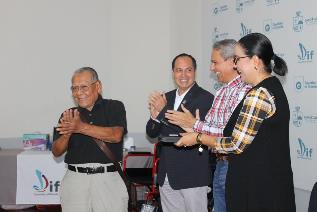 EN RESTAURANTE A BABOR MARISQUERÍA DESAYUNO CON CAUSAOrganizó la Presidenta del Desarrollo Integral de la Familia10/07/2019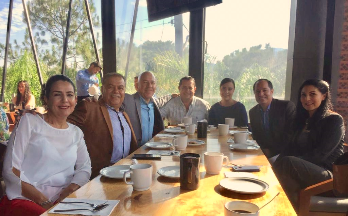 EN LA SALA MARIA ELENA LARIOSSESION ORDINARIA DE LA COMISION DE TRANSPARENCIA 10/07/2019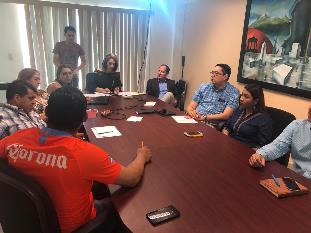 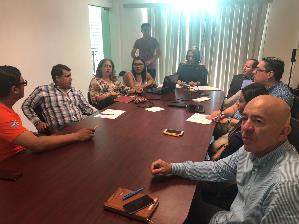 ENTREGA DE APOYOS POR ESTACIONOMETROS 11/julio/2019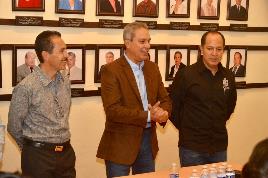 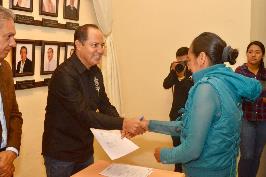 EN LA SALA DE PRESIDENCIACOMENZAMOS LA CAMPAÑA A TODO PULMÓN11/julio/2019 Entrevista con los medios para dar a conocer la campaña a todo pulmón. 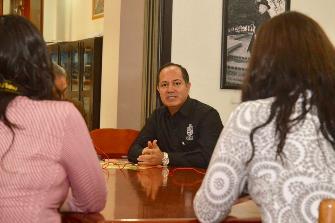 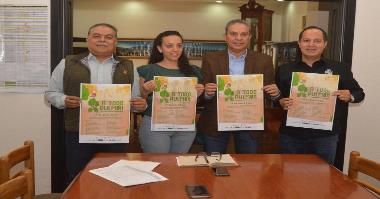 EN LA SALA DE REGIDORES 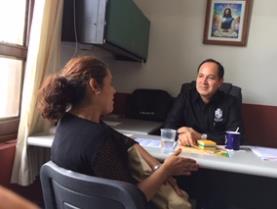 La periodista Celina Pozos, Informó al Regidor que el 20 de Julio en la entrada de la Unidad Las Peñas van a entregar lentes a $180 y sillas de ruedas para personas de bajos recursos.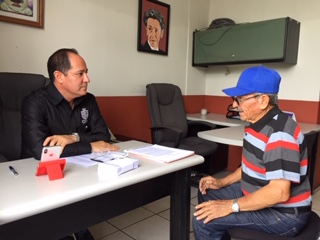 EN LA SALA DE AYUNTAMIENTOSESIÓN EXTRAORDINARIA DE AYUNTAMIENTO No. 1811/07/2019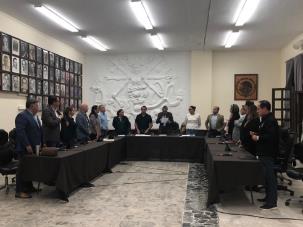 EN LA SALA DE AYUNTAMIENTOSESIÓN EXTRAORDINARIA DE AYUNTAMIENTO No. 1911/07/2019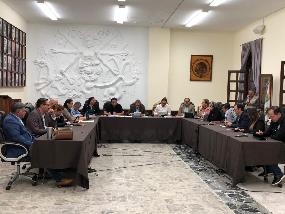 EN LA SALA ALBERTO ESQUER GUTIÉRREZLA REUNIÓN ORDINARIA DEL CONSEJO DE SALUD, de la cual formo parte,  sesión en donde por cruzarse con otra reunión a la misma hora tuve a bien designar bajo comisión para asistir en mi representación a la Lic. Margarita García Vaca, Asesor Jurídico en Sala de Regidores. Se llevó a cabo el estudio y análisis del seguimiento a la campaña de descacharrización para prevención del dengue del municipio.12/07/2019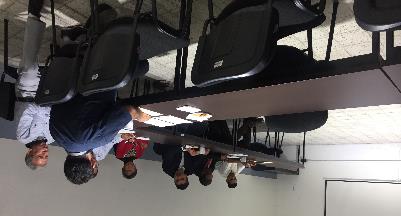 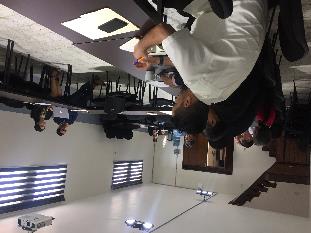 EN PARQUE,  PLANTACION ARBOLESEN LA EXITOSA CAMPAÑA DE REFORESTACIÓN A TODO PULMÓN, en la que se contó con la participación de la Ciudadanía en General y se plantaron entre 1,200 a 1,500 árboles. 14/07/2019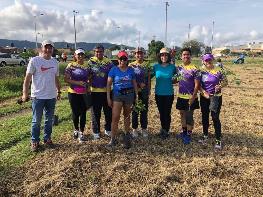 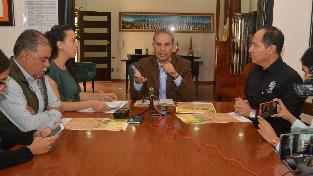 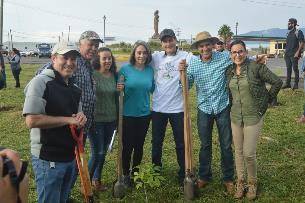 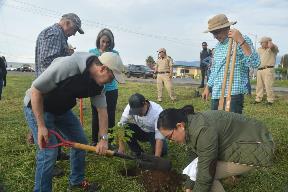 EN LA SALA DE AYUNTAMIENTOSESIÓN EXTRAORDINARIA DE AYUNTAMIENTO No. 2015/07/2019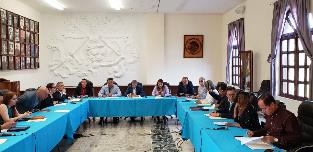 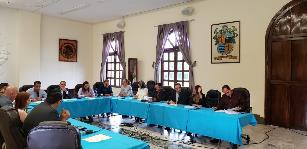 EN LA SALA DE TECNOLOGÍAS DE LA PRESIDENCIACONTINUACIÓN DE SESIÓN ORDINARIA No. 04 DE LA COMISIÓN EDILICIA PERMANENTE DE TRANSPARENCIA, ACCESO A LA INFORMACIÓN PÚBLICA, COMBATE A LA CORRUPCIÓN Y PROTECCIÓN DE DATOS PERSONALES 15/07/2019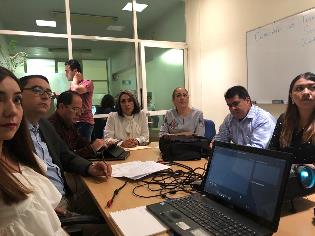 EN EL PATIO DE LA PRESIDENCIAENTREGA DE APOYOS A MUJERES EMPRENDEDORAS 16/07/2019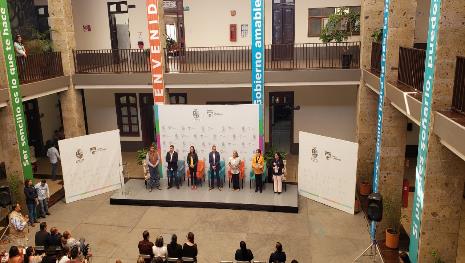 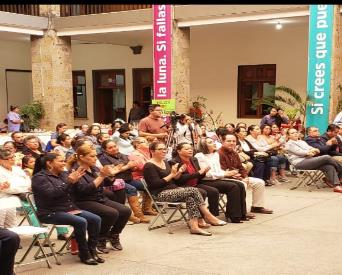 EN LA SALA DE REGIDORES REUNIÓN DE TRABAJO CON EL MAESTRO DE MÚSICA MICHEL VEGA PARA EL DESARROLLO DEL FESTIVAL ANUAL DE MUSICA JOSÉ ROLÓN  16/07/2019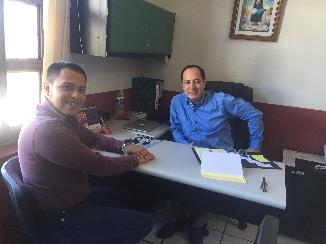 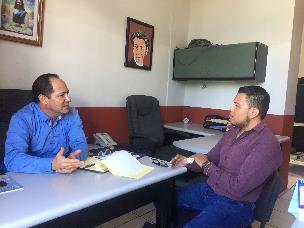 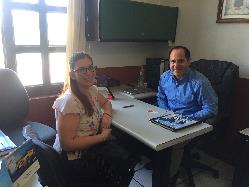 ASESORIA Y ORIENTACION AL PÚBLICO 16/07/2019EN LA COORDINACIÓN DE SALUD REUNIÓN DE TRABAJO Y ENTREGA DE RECONOCIMIENTO 17/07/20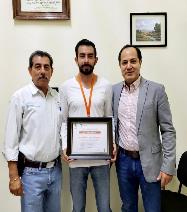 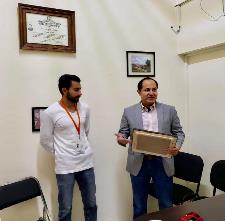 EN LA PRESIDENCIA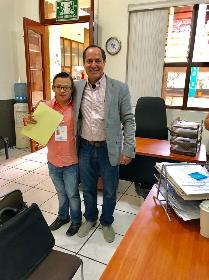 VISITA A DIFERENTES DEPARTAMENTOS DE PRESIDENCIA: SALUD, CATASTRO, SECRETARÍA GENERAL, ETC. 17/07/2019EN SALA DE REGIDORES REUNIÓN DE TRABAJO Y REUNIÓN CON PROMOTOR DE PARTICIPACIÓN CIUDADANA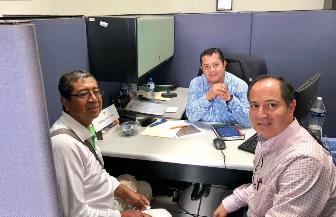 17/07/2019EN LA SALA ALBERTO ESQUER DEL AYUNTAMIENTODESAYUNO CON LA PRESIDENTA DEL DIF A MANERA DE CHARLA Y REUNIÓN DE TRABAJO.  Posteriormente; PARTICIPACION EN LA CAMPAÑA DE SENSIBILIDAD DE LAS PERSONAS CON DISCAPACIDAD.Pude darme cuenta de la gran dificultad y los obstáculos que se les presentan por no contar con espacios adecuados para su tránsito en la ciudad. 18/07/2019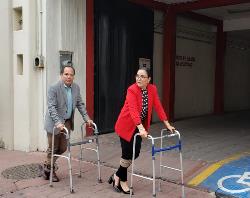 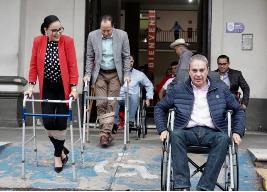 EN LA SALA DE JUNTAS MARIA ELENA LARIOS SESIÓN 02 ORDINARIA DE LA COMISIÓN EDILICIA PERMANENTE DE AGUA POTABLE Y SANEAMIENTO COMO CONVOCANTE Y DE HACIENDA PÚBLICA Y DE PATRIMONIO MUNICIPAL Y LA COMISIÓN EDILICIA DE REGLAMENTOS Y GOBERNACIÓN COMO COADYUVANTES. 19/07/2019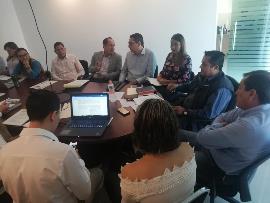 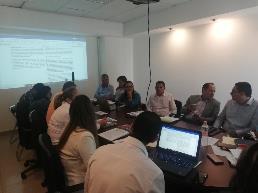 EN LA SALA DE AYUNTAMIENTOSESIÓN PÚBLICA SOLEMNE DE AYUNTAMIENTO No. 0621/07/2019CONMEMORAMOS EL 22 ANIVERSARIO DEL HERMANAMIENTO DE LA CIUDAD DE LONGMONT, COLORADO CON ZAPOTLÁN EL GRANDE, MISMO QUE SE LLEVÓ A CABO EN SESIÓN PÚBLICA SOLEMNE DE AYUNTAMIENTO NO.6, DÓNDE SE LE OTORGÓ EL NOMBRAMIENTO COMO HUÉSPEDES DISTINGUIDOS, A 8 NIÑAS Y NIÑOS DE DICHA CIUDAD COMO A SUS INVITADOS ESPECIALES, A SU VEZ SE LES ENTREGARON LOS BOLETOS DE AVIÓN A NUESTROS JÓVENES ZAPOTLENSES QUE VIAJARÁN A ESTA CIUDAD HERMANA.                                                                                                                                                                                                                                                                                                                                                                                                                                                                                               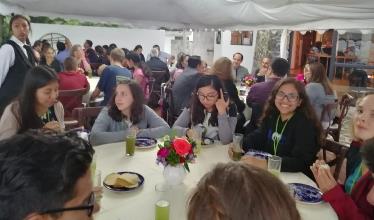 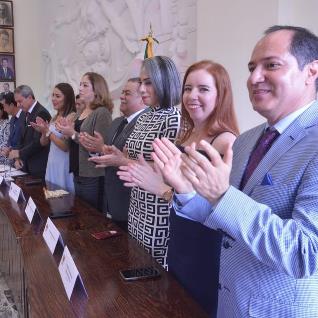 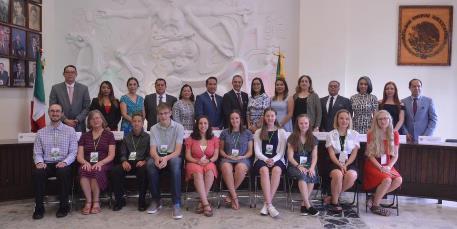 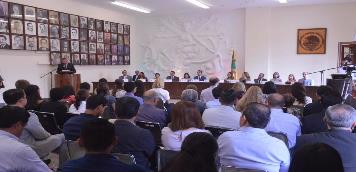 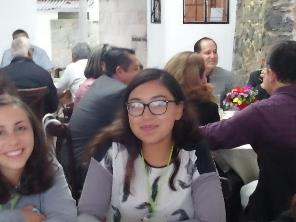 EN LA SALA DE AYUNTAMIENTOSESIÓN EXTRAORDINARIA DE AYUNTAMIENTO No. 21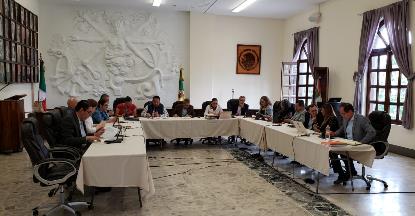 23/07/2019EN LA SALA DE AYUNTAMIENTOSESIÓN EXTRAORDINARIA DE AYUNTAMIENTO No. 2224/07/2019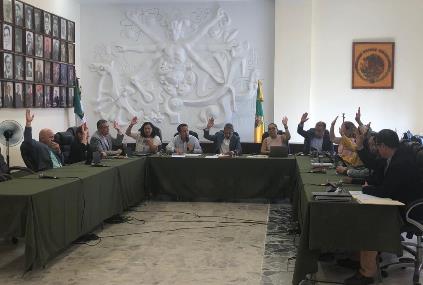 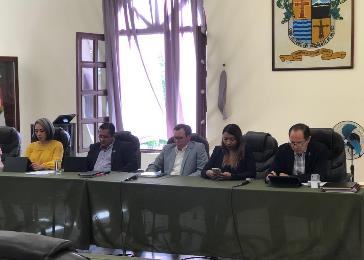 EN LA SALA DE MARIA ELENA LARIOS GONZALEZSESIÓN ORDINARIA NO. 7 DE LA COMISION EDILICIA PERMANENTE DE DESARROLLO HUMANO, SALUD PÚBLICA E HIGINE Y COMBATE A LAS ADICCIONES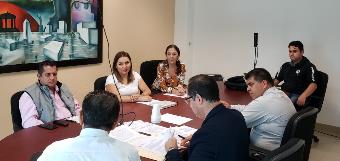 25/07/2019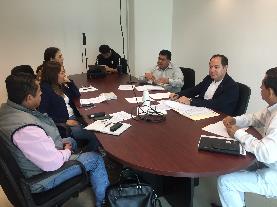 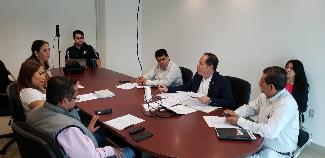 Informé sobre proyecto para campaña de salud, propuesta de reconocimiento a enfermeras del Municipio, y planteamiento de iniciativa de acuerdo económico que propone la viabilidad de convocar a médicos con especialidades del Municipio a participar en programa de salud. EN LA SALA DE AYUNTAMIENTOSESIÓN ORDINARIA DE AYUNTAMIENTO No. 08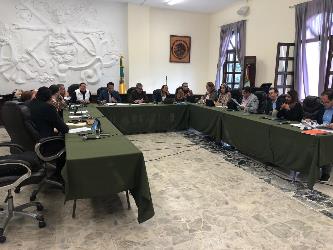 25/07/2019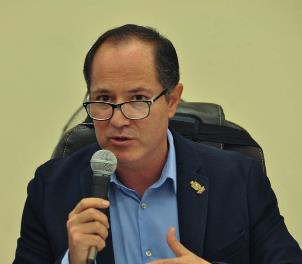 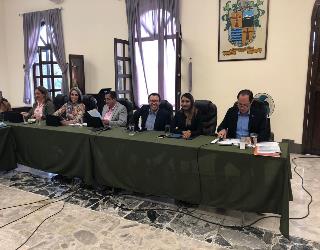 DI LECTURA A LAS INICIATIVAS QUE PRESENTÉ: 1. INICIATIVA DE ORDENAMIENTO MUNICIPAL QUE PROPONE LA CREACION DEL REGLAMENTO QUE REGULA LAS SESIONES DEL HONORABLE AYUNTAMIENTO DE ZAPOTLÁN EL GRANDE, JALISCO2. INICIATIVA DE ACUERDO ECONÓMICO QUE PROPONE  SE ORDENE LLEVAR A CABO UNA CAMPAÑA DE MATRIMONIOS COLECTIVOS, REGISTROS EXTEMPORÁNEOS Y RECONOCIMIENTOS DE HIJOS, DURANTE LOS MESES DE SEPTIEMBRE Y OCTUBRE DEL 2019, CON LA FINALIDAD QUE ESTE HONORABLE AYUNTAMIENTOEN LA SALA DE CAPACITACION ALBERTO ESQUER GUTIERREZ REPRESENTACION AL PRESIDENTE EN EL CONSEJO CONTRA LA VIOLENCIA Y LAS ADICCIONES 01/08/2019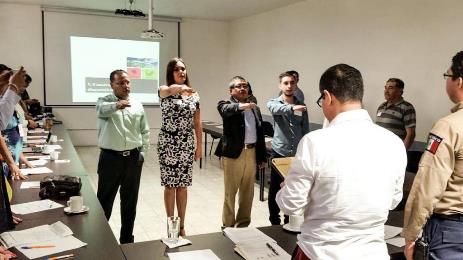 VISITA CASA JALISCOCOMISION PARA VISITAR Y ASISTIR A SESION DE AYUNTAMIENTO DE GUADALAJARA     02/08/2019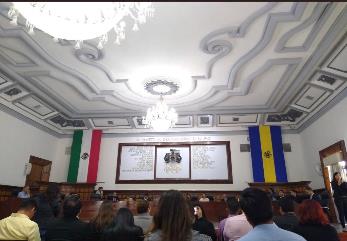 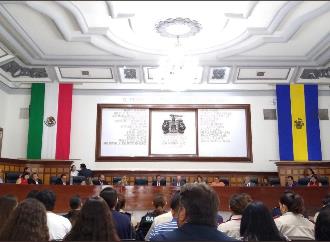 EN LA COORDINACION DE SALUD MUNICIPAL BIENVENIDA A LOS PASANTES DE MEDICINA 06/08/2019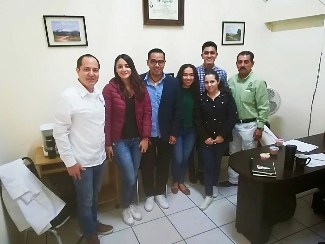 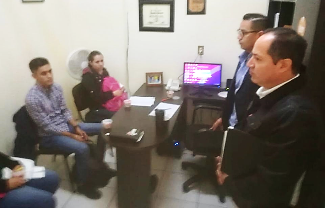 ESE MISMO DÍA, ASISTENCIA A LA CAMPAÑA DE VACUNACIÓN CONTRA EL TÉTANO EN EL AYUNTAMIENTO06/08/2019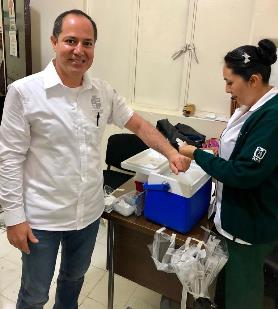 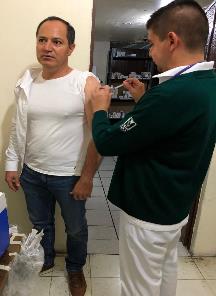 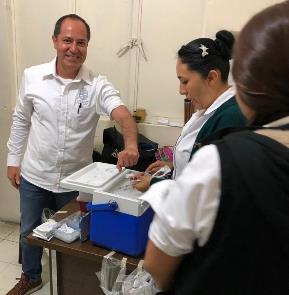 EN LA SALA DE REGIDORESREUNIÓN DE TRABAJO 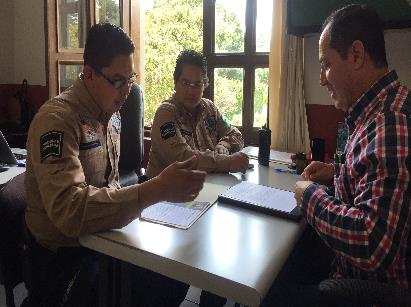 07/08/2019Reunión de trabajo con ALBERTO SÁNCHEZ FABIAN y MARÍA ELENA VIZCAINO GARCÍA, de Prevención Social de la Violencia y la Delincuencia. Este mismo día, 7 de agosto de 2019, reunión con Lic. Juan José Ríos del Diario el Volcán 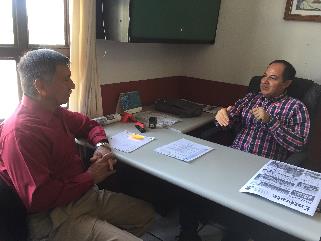 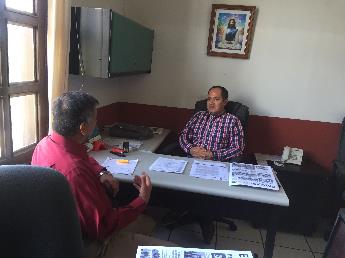 EN LA SALA DE JUNTAS DE SAPAZA  09/08/2019ESTUDIO DE LA LEY DE INGRESOS DEL ORGANISMO PÚBLICO DECENTRALIZADO SISTEMA DE AGUA POTABLE Y ALCANTARILLADO DE ZAPOTLÁN (sin evidencia)EN LA SALA DE AYUNTAMIENTOSESIÓN EXTRAORDINARIA DE AYUNTAMIENTO No. 23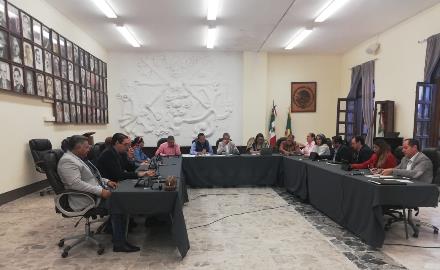 09/08/2019EN EL CENTRO CULTURAL JOSÉ CLEMENTE OROZCO09/08/2019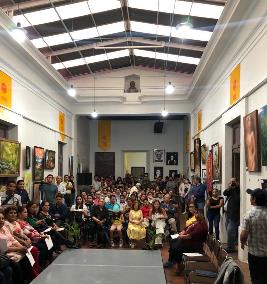 ESE MISMO DÍA, ASISTENCIA PARA ENTREGA DE CONSTANCIAS POR PARTE DEL IDEF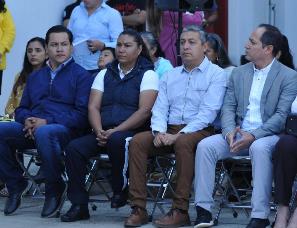 EN EL JARDIN PRINCIPALASISTENCIA A LA INAUGURACIÓN DEL FESTIVAL CULTURAL DE LA CIUDAD                           10/08/2019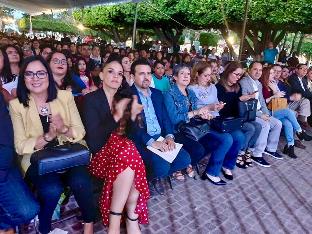 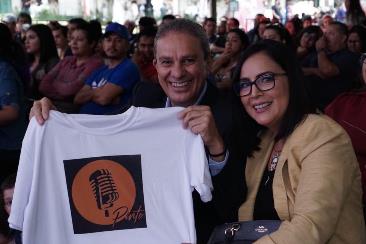 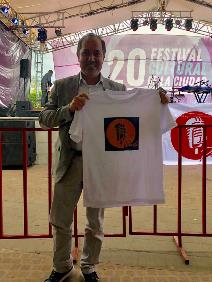 EN LA SALA DE AYUNTAMIENTOSESIÓN EXTRAORDINARIA DE AYUNTAMIENTO No. 2412/08/2019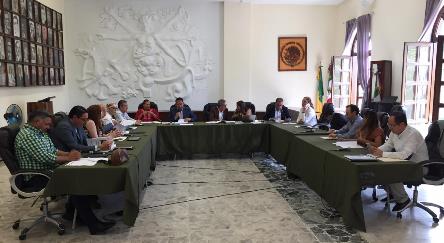 EN LA ACADEMIA DE POLICIAENTREGA DE NUEVOS RANGOS Y BIENVENIDA A NUEVOS ELEMENTOS DE SEGURIDAD PÚBLICA MUNICIPAL.     12/08/2019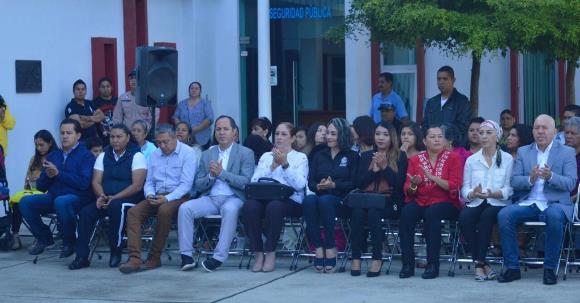 ESE MISMO DÍA, ASISTENCIA PARA ENTREGA DE APOYOS A MUJERES EMPRENDEDORAS DEL MUNICIPIO, EN PALACIO MUNICIPAL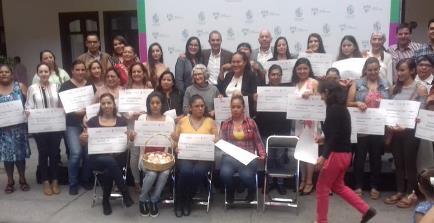 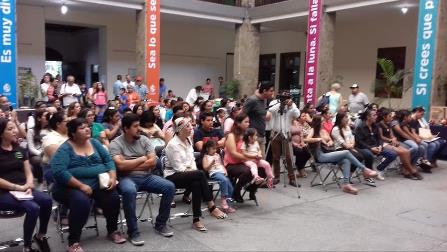 EN LA SALA DE AYUNTAMIENTOSESION  EXTRAORDINARIA DE AYUNTAMIENTO No. 24 12/08/2019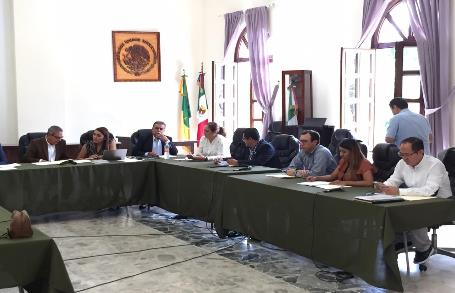 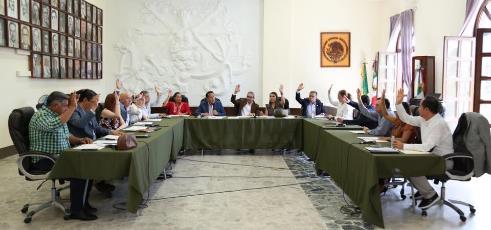 EN EL TEMPLO DE SAN ANTONIO PRESENTACIÓN DE COMPOSITORES MEXICANOS, PIANO Y CELLO “DUO VEGDEL” 12/08/201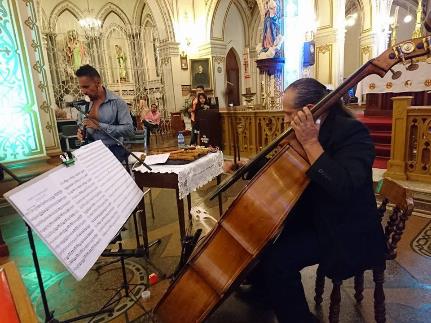 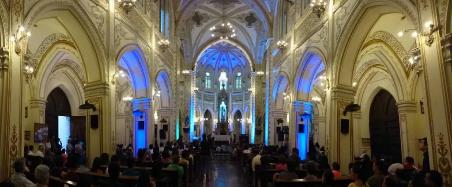 EN CASA JALISCO COMO REPRESENTACIÓN DEL PRESIDENTE EN EL CONSEJO ESTATAL DE SALUD 14/08/2019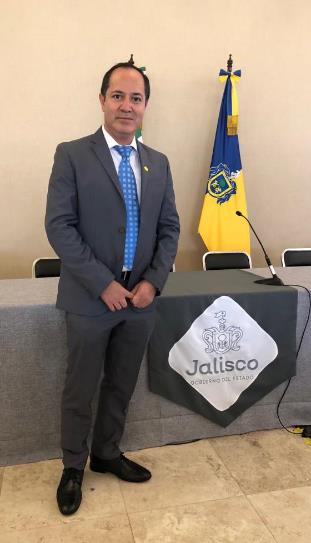 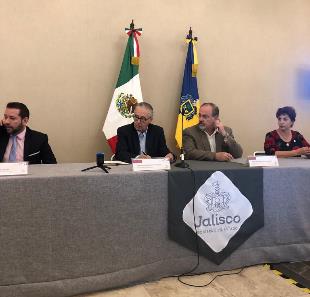 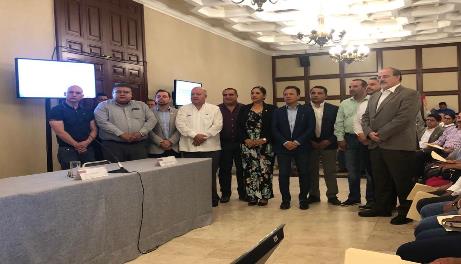 EN EL PATIO DE PRESIDENCIA486 ANIVERSARIO DE LA FUNDACIÓN HISPÁNICA DE LA CIUDAD.Entrega de la Presea al “Mérito Ciudadano 2019” al Centro Universitario del Sur de la Universidad de Guadalajara. 15/08/2019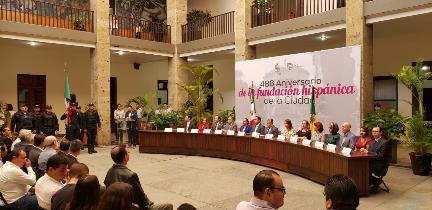 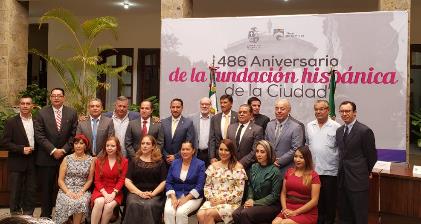 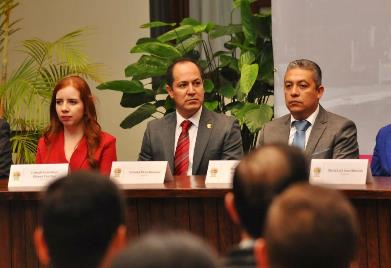 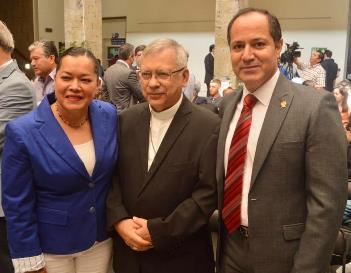 EN LA SALA DE MARIA ELENA LARIOS GONZALEZSESIÓN ORDINARIA NO. 8 DE LA COMISION EDILICIA PERMANENTE DE DESARROLLO HUMANO, SALUD PÚBLICA E HIGINE Y COMBATE A LAS ADICCIONES15/08/2019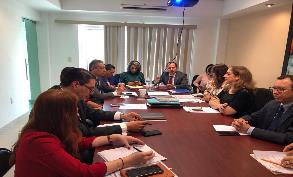 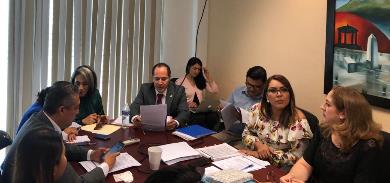 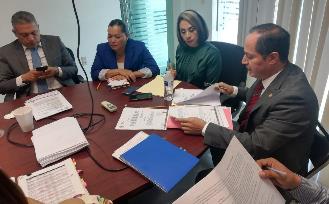 Se dio a conocer la recepción del turno que en Sesión Pública Ordinaria de Ayuntamiento No. 8 celebrada el día 25 de julio del 2019, le fue girado a la presente Comisión, para que sea analizada la propuesta de creación del reglamento que regula las sesiones del Honorable Ayuntamiento de Zapotlán el Grande, Jalisco. EN LA SANTA IGLESIA CATEDRALESE MISMO DÍA ASISTECIA A PRESENTACIÓN ORQUESTA FILARMONICA DE JALISCO Y CORO ESTATAL “CANTATA ZAPOTLÁN” 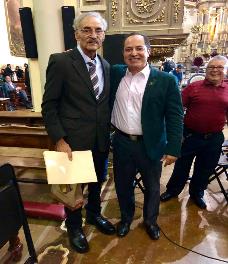 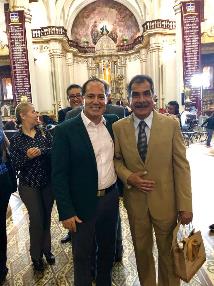 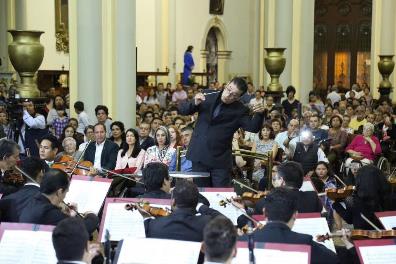 EN EL PARQUE ECOLOGICO LAS PEÑASCLAUSURA DEL CURSO DE VERANO ORGANIZADO POR PROTECCIÓN CIVIL, 16/08/2019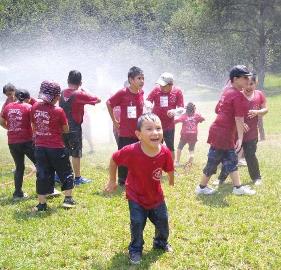 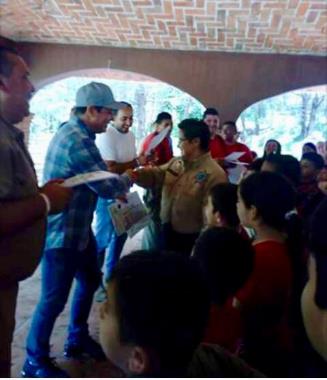 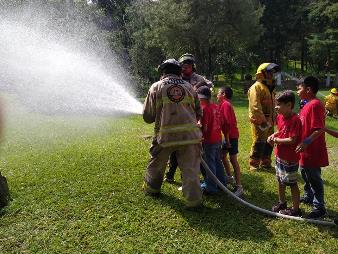 ESE MISMO DÍA VISITA A LOS MURALES DEL MUNICIPIO QUE PARTICIPARON EN EL CONCURSO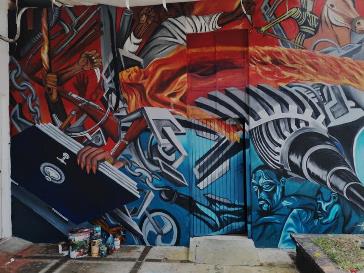 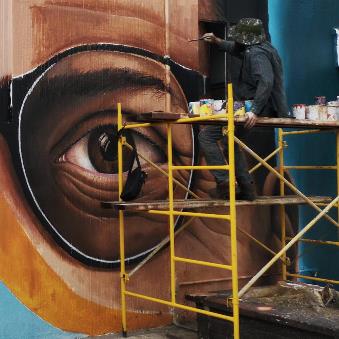 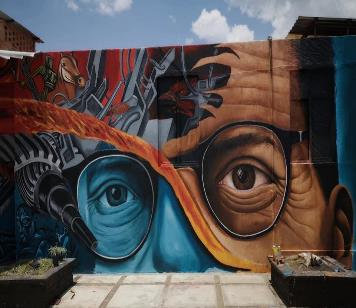 EN EL TEMPLO DEL SAGRARIOASISTENCIA A LA PRESENTACIÓN MAPPING,  POR EL FESTIVAL CULTURAL DE LA CIUDAD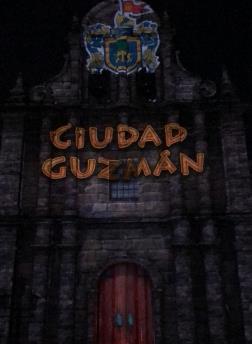 18/08/2019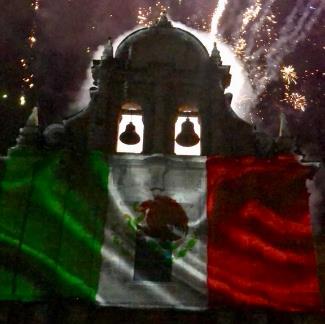 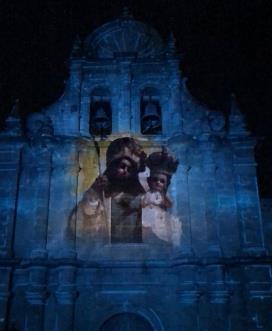 REUNIÓN DE TRABAJO CON ESTRELLA MAGAÑA, REPRESENTANTE DE “BERRY” PARA GESTIONAR RECURSOS COMO APOYO PARA CONSULTORIO PERIFÉRICO Y ÁRBOLES, PARA CAMPAÑA DE REFORESTACIÓN  19/08/2019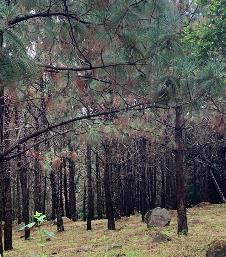 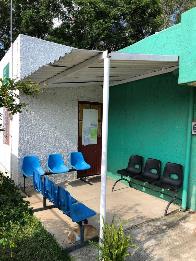 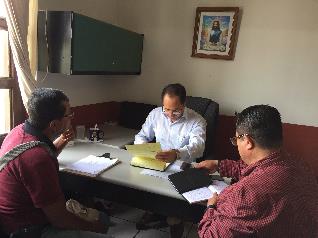 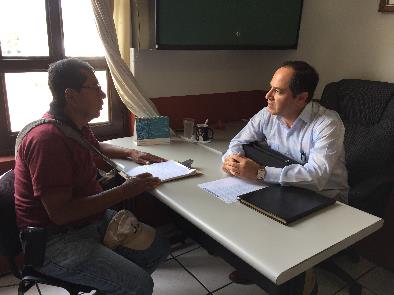 EN LA SALA DE REGIDORES         20/08/2019      Reunión de trabajo con el C. José Gabriel Villalvazo Guzmán de Participación Ciudadana y el C. Regidor Alberto Herrera Arias. EN LA CALLE DONATO GUERRAREUNION CON EL REGIDOR ALBERTO HERRERA ARIAS,  POR SOLICITUD DE VECINOS PARA VERIFICAR CONSTRUCCIÓN FUERA DE LÍMITES21/08/2019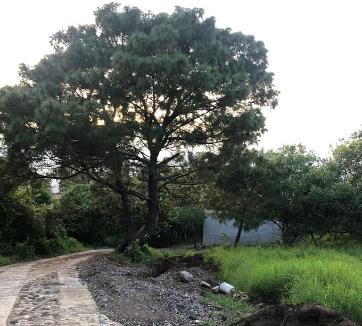 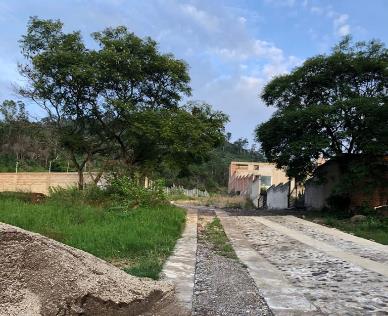 EN LA MEDIATECA DE LA UNIDAD DE ARCHIVO MUNICIPALUbicada en calle Ramón corona #23, Col. CentroReunión Ordinaria del Consejo Municipal DE SALUD EN ZAPOTLÁN EL GRANDE, JALISCO (sin evidencia)23/08/2019ASISTENCIA A DASAYUNO CON LOS COMPAÑEROS DEL DEPARTAMENTO DE PARQUES Y JARDINES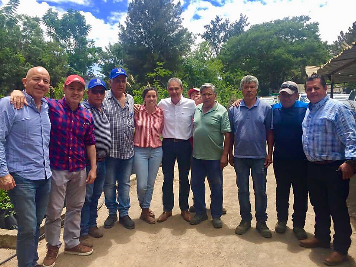 23/08/2019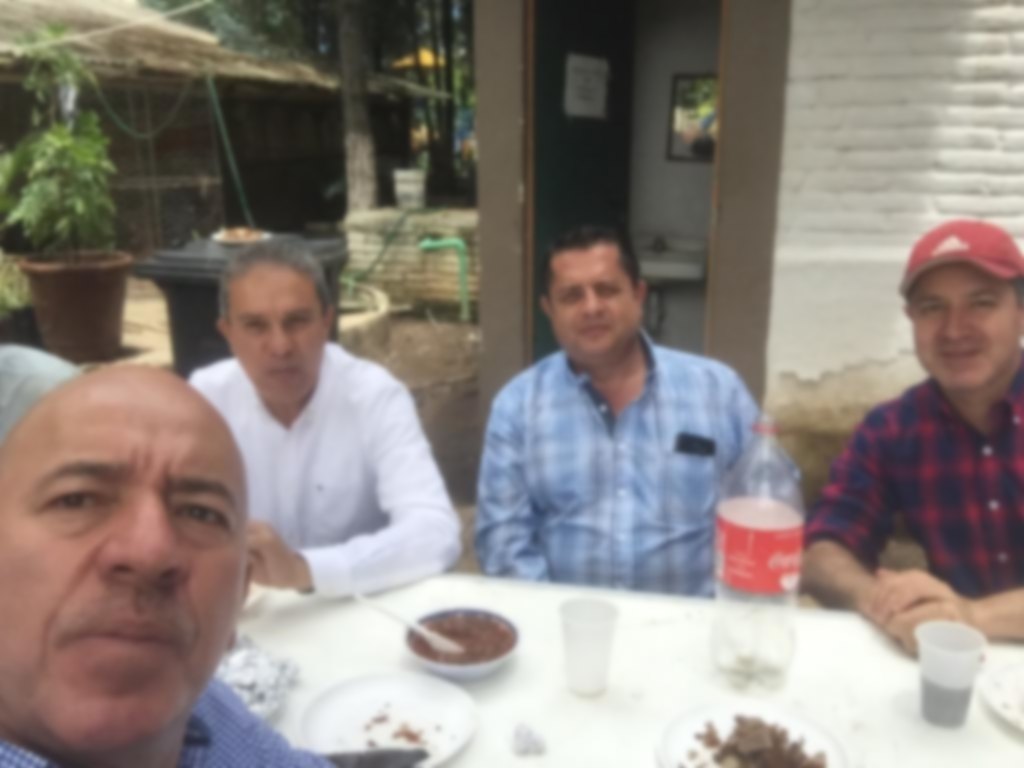 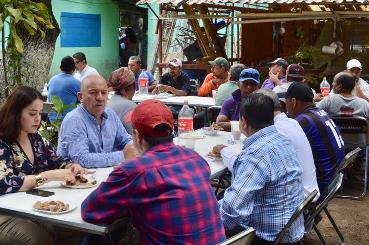 EN EL PATIO DE LA PRESIDENCIAESE MISMO DÍA ENTREGA DE MATERIAL PARA EL DEPARTAMENTO DE PARQUES Y JARDINES, ASI COMO ENTREGA DE EQUIPO DE PROTECCION PARA LA BRIGADA CONTRA INCENDIOS 23/08/2019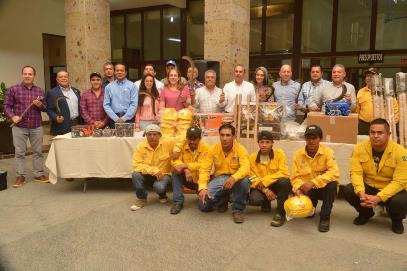 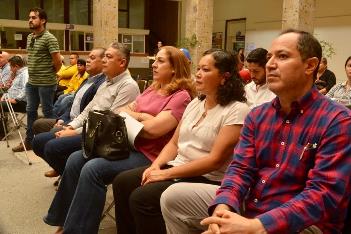 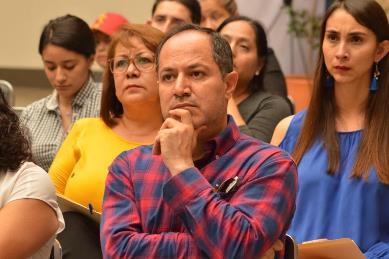 REUNION CON EMPRESARIOS “LOS GONZALEZ” AGUACATEROS 23/08/2019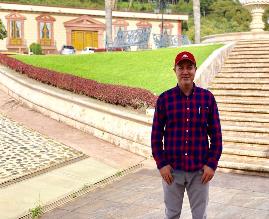 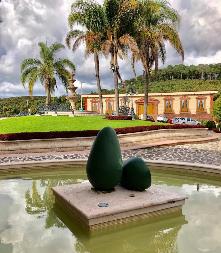 VISITA A LA CIUDAD DE GUADALAJARA PARA APOYO A LA ESCUELA DE FUTBOL OFICIAL DE CIUDAD GUZMÁN ATLAS 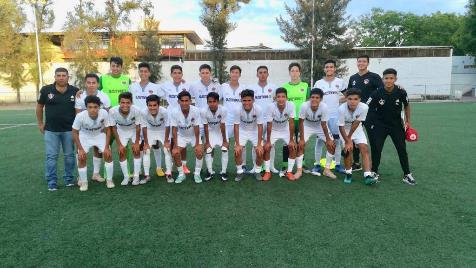 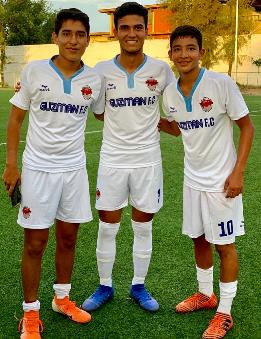 24/08/2019EN LA SALA DE AYUNTAMIENTO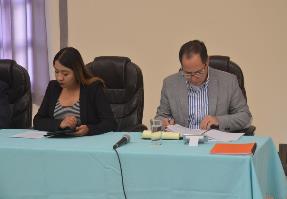 SESIÓN EXTRAORDINARIA DE AYUNTAMIENTO No. 25 Y No. 26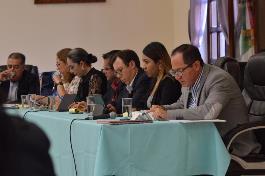 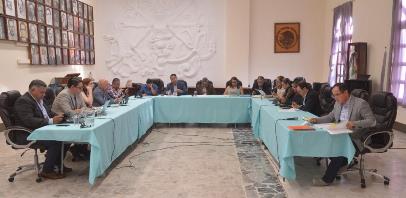 26/08/2019        EN LA SALA DE REGIDORES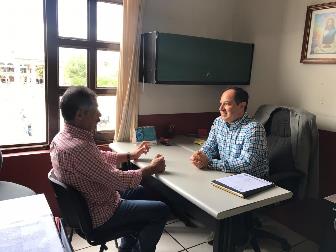 ATENCION AL MAESTRO, MUSICO Y COMPOSITOR ANTONIO NAVARRO 27/08/2019EN LA ESCUELA DE MÚSICA RUBEN FUENTES PRESENTACIÓN CANDIDATAS A SEÑORITA ZAPOTLÁN 2019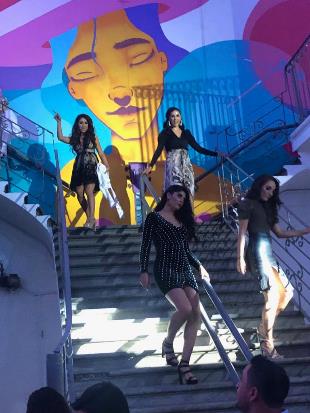 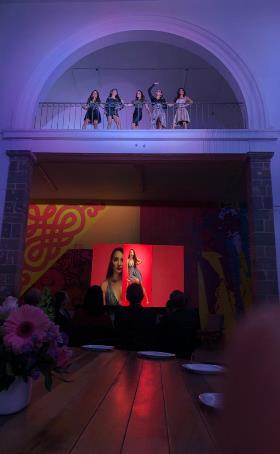 30/08/2019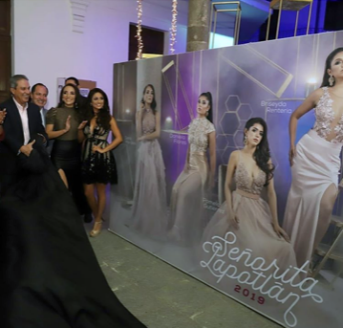 EN SALA DE AYUNTAMIENTOSESION EXTRAORDINARIA DE AYUNTAMIENTO No.2702/09/2019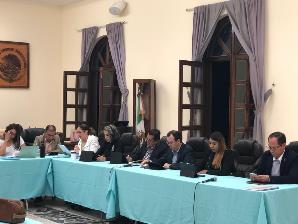 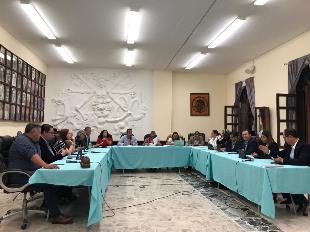 EN SALA DE REGIDORESREUNION CON LAS LICENCIADAS EN NUTRICION; ANA ISABEL LOPEZ MENDOZA, COORDINADORA DEL PROGRAMA “PAAF” 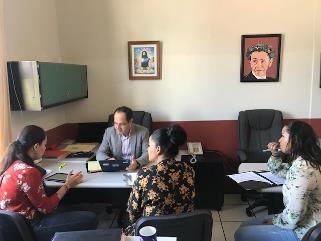 03/09/2019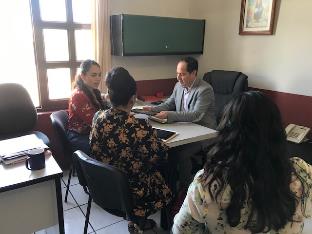 Me dio a conocer el programa “RETO MENOS KILOS POR MAS SALUD” que consiste en la sana competencia entre los trabajadores del Ayuntamiento y de los diferentes OPD interesados, con la finalidad de buscar una mejora en la salud del personal.ASISTENCIA A LA IGNAUGURACIÓN DEL OPD VIOLENCIA CONTRA LAS MUJERES Y ENTREGA DE APOYOS 03-09/2019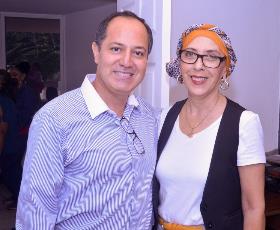 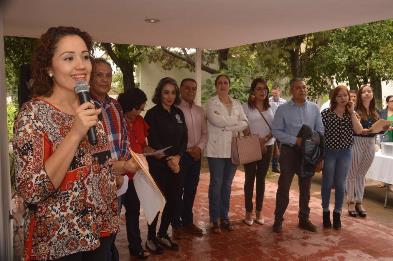 SESION SOLEMNE DE AYUNTAMIENTO No. 8 PARA ENTREGA OFICIAL DEL INFORME DE ACTIVIDADES POR ESCRITO, DEL GOBIERNO MUNICIPAL A TRAVES DEL PRESIDENTE J. JESUS GUERRERO ZUÑIGA                                         06-09/2019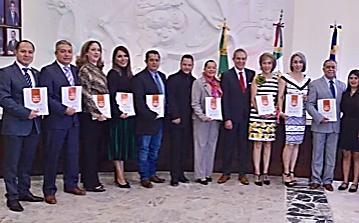 .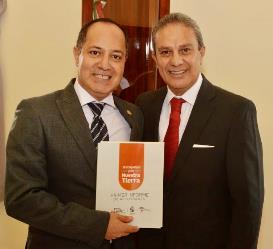 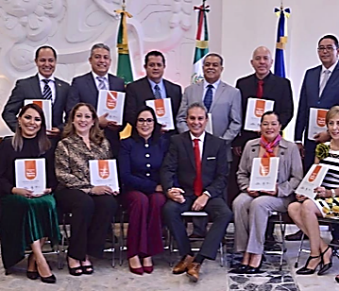 EN PLAZA LAS FUENTESPRIMER INFORME DE ACTIVIDADES  DEL GOBIERNO MUNICIPAL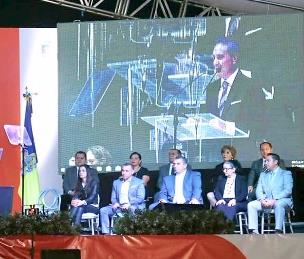 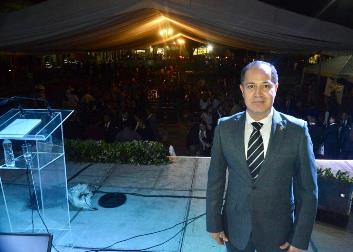 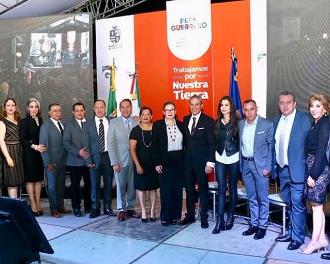 ASISTENCIA A LA JURISDICCIÓN SANITARIA NUMERO VI, CON SEDE EN ESTE MUNICIPIO PARA LA REUNION REGIONAL RESPECTO A LA INFORMACION QUE GUARDA EL DENGUE EN EL MUNICIPIO. 09/09/2019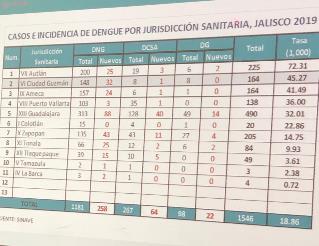 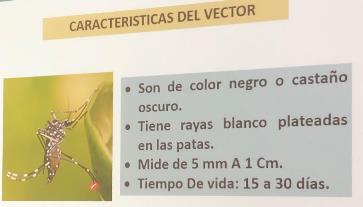 INAUGURACION PROGRAMA RECREAENTREGA DE UNIFORMES, ESCUELA PREESCOLAR FEDERICO FROEBEL T/M 09-09/2019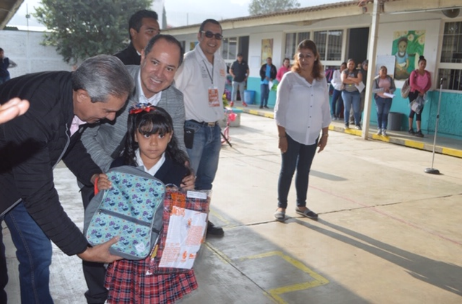 EN LA  ESCUELA PREESCOLAR SOR JUANA INES DE LA CRUZ T/MPROGRAMA RECREA ENTREGA DE UNIFORMES09/09/2019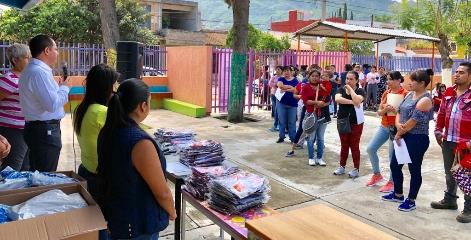 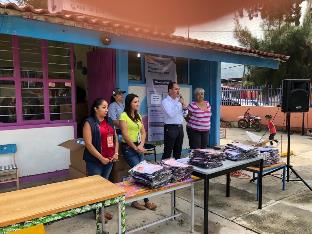 EN LA  ESCUELA PREESCOLAR SOR JUANA INES DE LA CRUZ T/VPROGRAMA RECREA ENTREGA DE UNIFORMES09/09/2019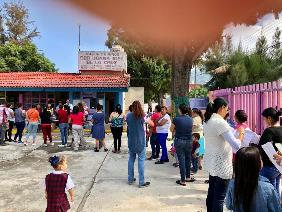 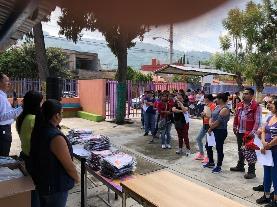 EN LA  ESCUELA PREESCOLAR JARDIN DE NIÑON JEAN HENRRY DUNANTPROGRAMA RECREA ENTREGA DE UNIFORMES 10/09/2019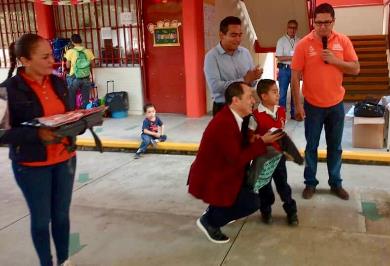 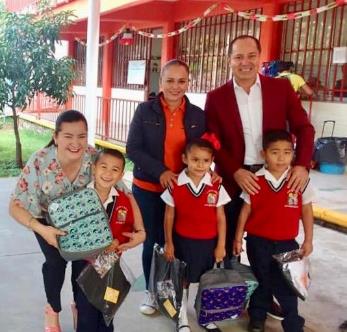 EN LA SALA DE CAPACITACION ALBERTO ESQUEREN COADYUVACIA CON LA SECRETARIA DE SALUD, PROGRAMA: RETO MENOS KILOS POR MÁS SALUD10-09/2019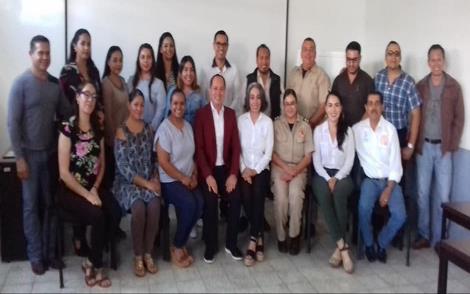 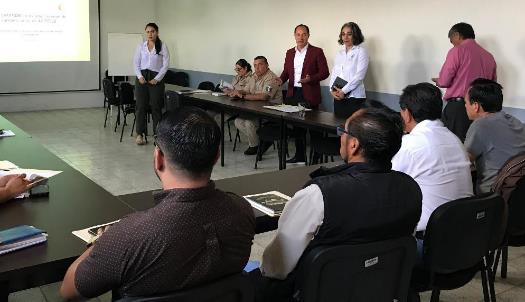 Sala de capacitación Alberto Esquer Gutiérrez	Se dieron a conocer las bases y lineamientos en qué consistirá la participación del programa “RETO MENOS KILOS POR MAS SALUD” contando con la presencia de miembros del H. Ayuntamiento, organismos Públicos descentralizados. APOYO ENTREGA DE ANDADERA PARA LA SEÑORA MARIA LAM10/09/2019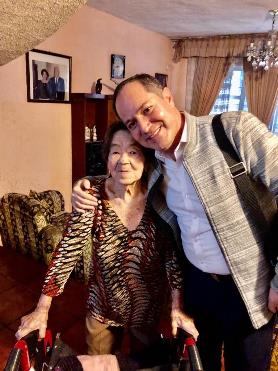 EN SALA DE AYUNTAMIENTOSESION ORDINARIA No. 9 11/09/2019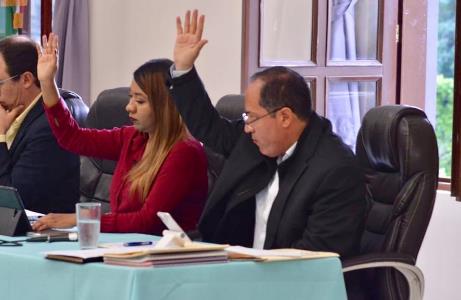 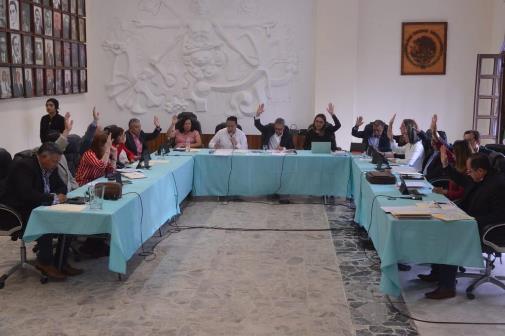 Iniciativas que presenté:Dictamen de la Comisión Edilicia Permanente de Desarrollo Humano, Salud Pública e Higiene y Combate a las Adicciones, que propone otorgar reconocimientos a los enfermeros y enfermeras que han brindado su servicio profesional en el municipio. Dictamen de la Comisión Edilicia Permanente de Desarrollo Humano, Salud Pública e Higiene y Combate a las Adicciones, que propone convocar a médicos con especialidades del municipio a participar en el programa de salud “MEDICOS AMABLES EN TIERRA DE GRANDES” Iniciativa de acuerdo económico que propone la nomenclatura y creación de padrón de parques, plazas, unidades deportivas, gimnasios, domos y en general toda edificación análoga en el municipio.EN CASINO AUDITORIOREUNION “MI PASAJE”11/09/2019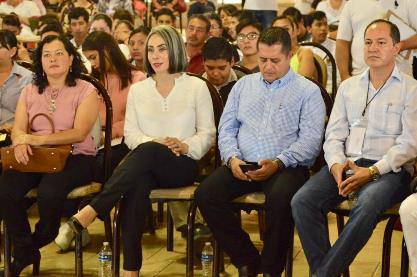 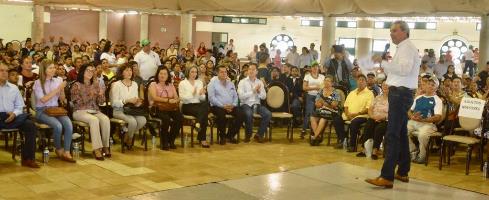 EN LA ESCUELA SECUNDARIA TECNICA 100 PROGRAMA RECREA ENTREGA DE UNIFORMES 11/09/2019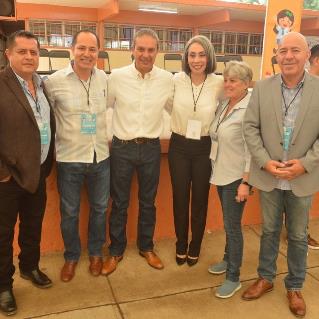 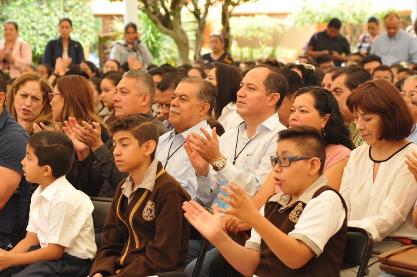 EN LA  ESCUELA PREESCOLAR JARDIN DE NIÑON JUAN ENRIQUE PESTALOZZI T/MPROGRAMA RECREA ENTREGA DE UNIFORMES 12/09/2019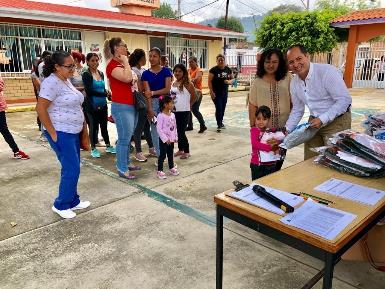 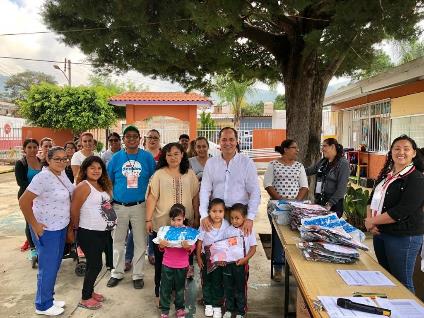 EN LA  ESCUELA PREESCOLAR INDEPENDENCIA DE MEXICO T/MPROGRAMA RECREA ENTREGA DE UNIFORMES 12/09/2019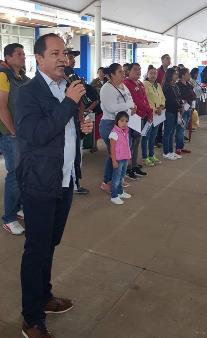 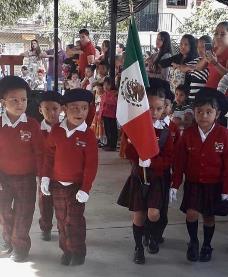 EN LA SALA DE CAPACITACION ALBERTO ESQUER CONSEJO MUNICIPAL DE GIROS RESTRINGIDOS       12/09/2019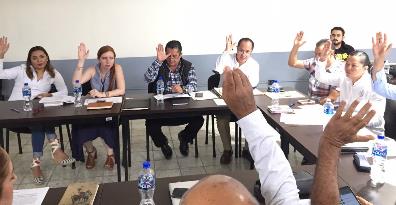 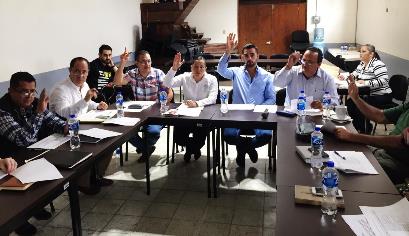 EN LA  ESCUELA PREESCOLAR 19 DE SEPTIEMBRE T/MPROGRAMA RECREA ENTREGA DE UNIFORMES13/09/2019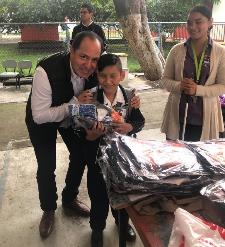 EN LA  ESCUELA PREESCOLAR GABRIELA MISTRAL T/MPROGRAMA RECREA ENTREGA DE UNIFORMES13/09/2019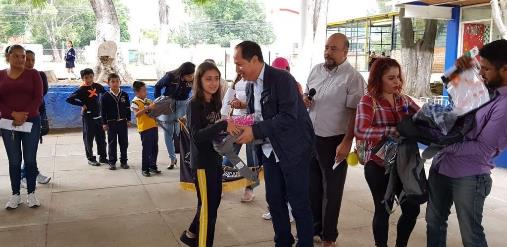 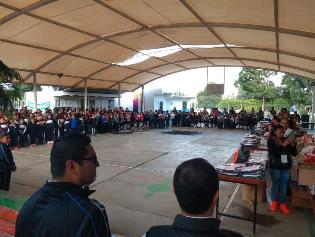 EN LA PLAZOLETA DE LA DELEGACIÓN DE LOS DEPOSITOSDI EL GRITO DE INDEPENDENCIA DE MEXICO, A LAS 20:00 HRS15/09/2019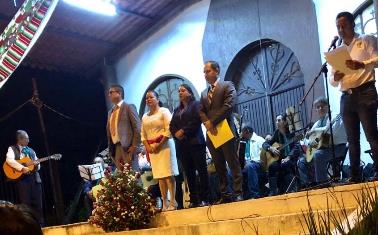 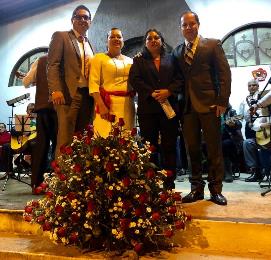 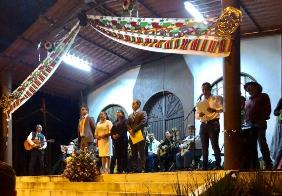 EN EL PALACIO MUNICIPAL DE ZAPOTLAN EL GRANDEGRITO DE INDEPENDENCIA  15/09/2019(22:00)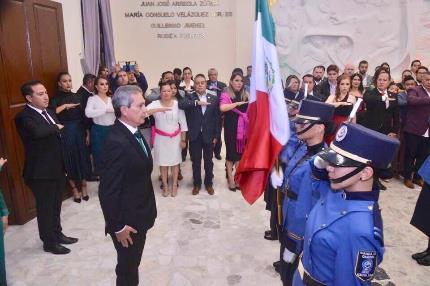 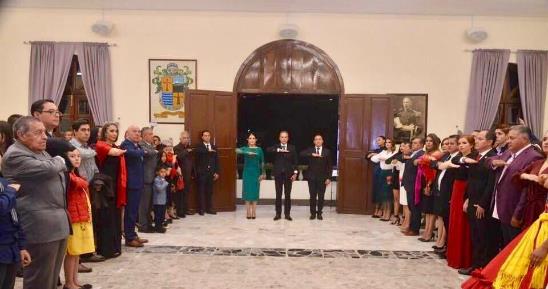 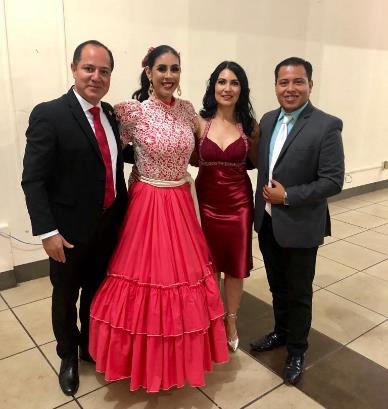 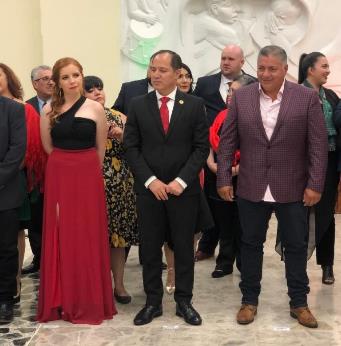 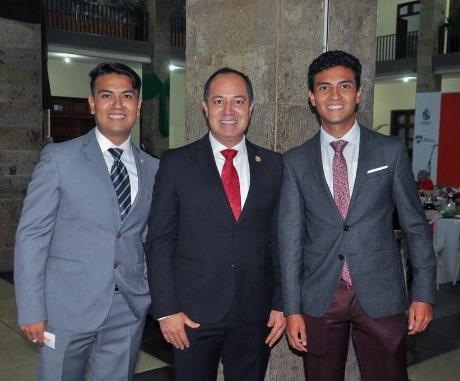 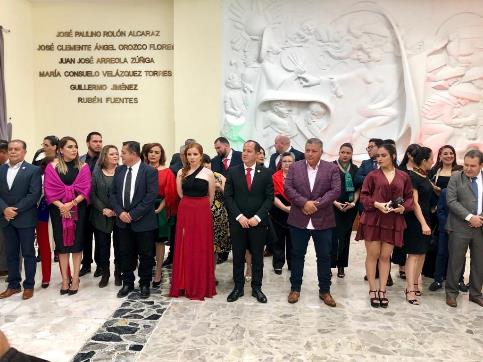 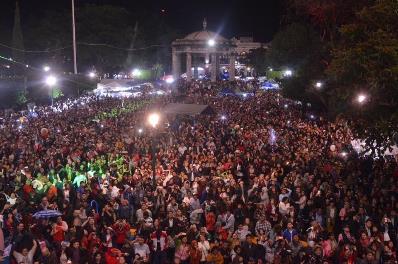 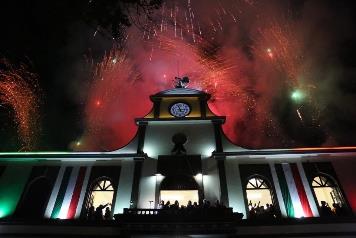 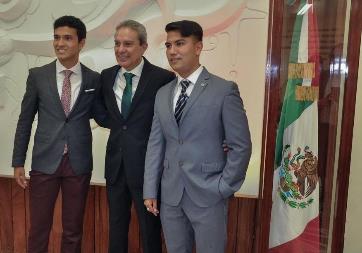 EN LA  ESCUELA SECUNDARIA DR. ANTONIO GONZALEZ OCHOA T/MPROGRAMA RECREA ENTREGA DE UNIFORMES 17/09/2019  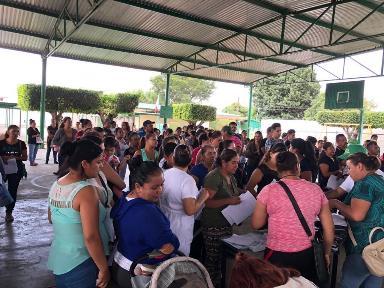 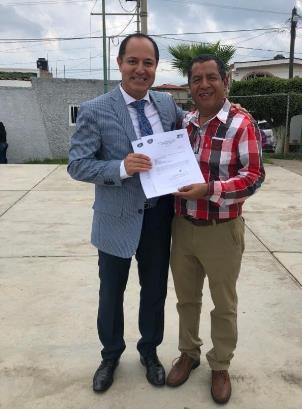 EN LA  ESCUELA SECUNDARIA JUAN JOSE ARREOLA  T/MPROGRAMA RECREA ENTREGA DE UNIFORMES17/09/2019EN EL PATIO DE LA PRESIDENCIASESION SOLEMNE No. 9 RECONOCIMIENTO A ATLETAS ZAPOTLENSES POR SU PARTICIPACIÓN EN LOS JUEGOS PANAMERICANOS Y PARAPANAMERICANOS 17/09/2019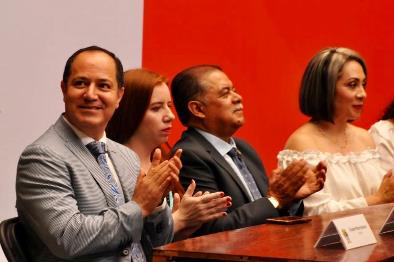 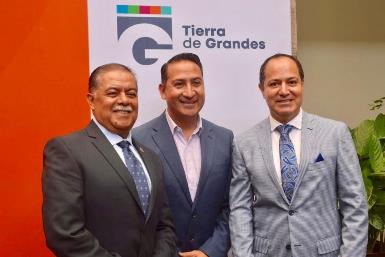 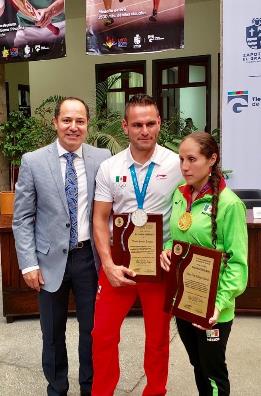 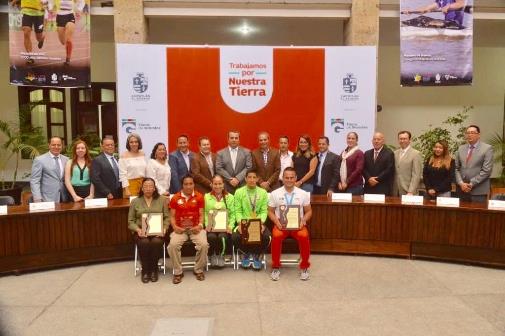 EN AV GOBERNADOR ALBERTO CARDENAS JIMÉNEZ INAUGURACION DE CINEPOLIS 17/09/201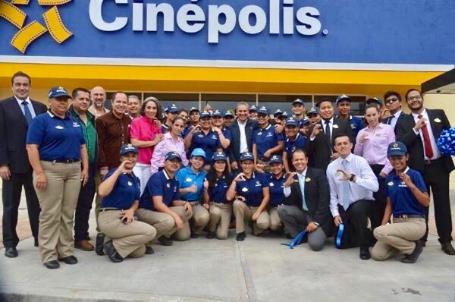 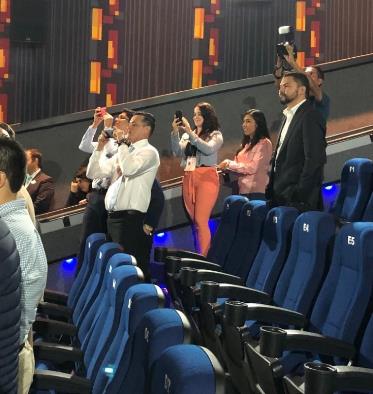 EN LA  ESCUELA PRIMARIA SOLIDARIDAD T/MY T/VPROGRAMA RECREA ENTREGA DE UNIFORMES 18/09/2019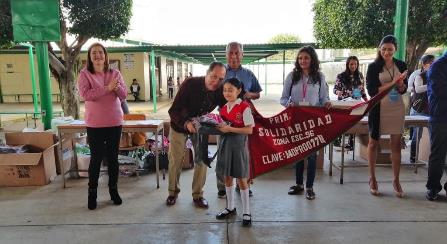 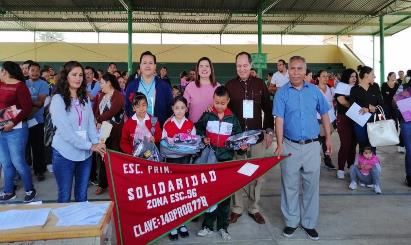 EN LA  ESCUELA SECUNDARIA ALFREDO VELASCO CISNEROS T/M Y T/VPROGRAMA RECREA ENTREGA DE UNIFORMES18/09/2019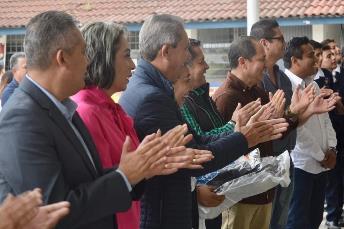 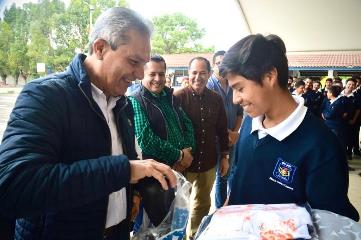 EN SALA DE CABILDOSESIÓN EXTRAORDINARIA NO. 29 18/09/2019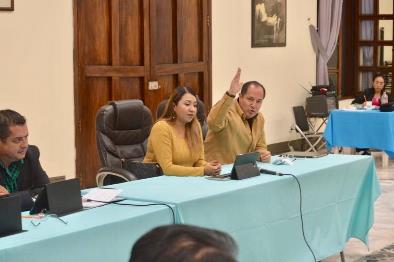 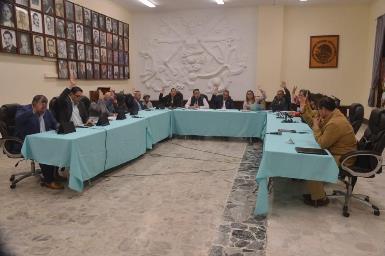 EN EL PATIO DE LA PRESIDENCIAEVENTO PRIMER CUERPO DE BOMBEROS CD. GUZMAN19/09/2019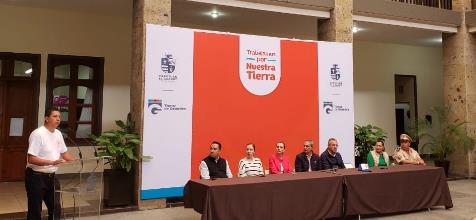 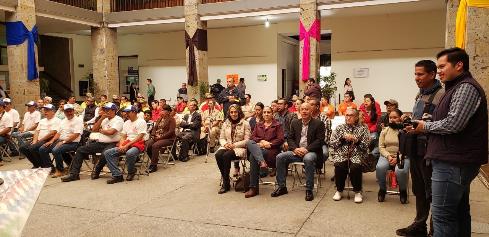 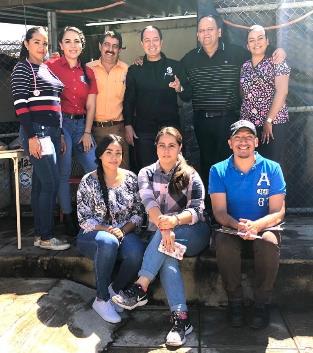 EN EL INTERIOR DE LA PRESIDENCIAPARTICIPACION EN EL PROGRAMA “RETO MENOS KILOS POR MAS SALUD”20/09/2019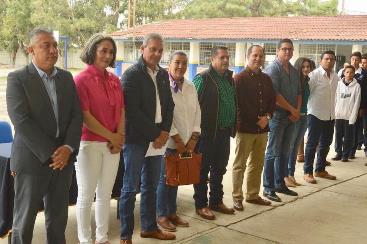 EN LA  ESCUELA PRIMARIA INDEPENDENCIA T/MPROGRAMA RECREA ENTREGA DE UNIFORMES20/09/2019EN SALA DE CABILDOSESION EXTRAORDINARIA No. 30 20/09/2019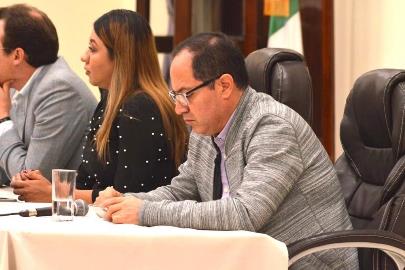 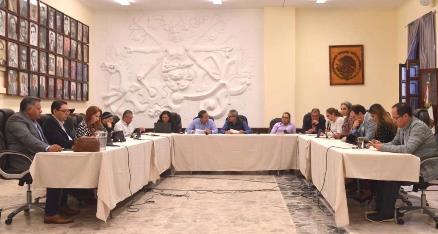 EN ESTACIONOMETROSENTREGA DE APOYOS20/09/2019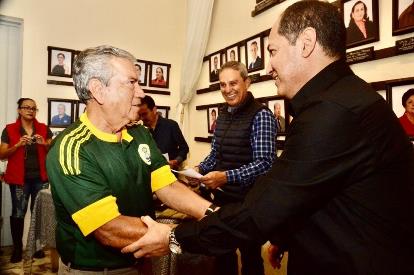 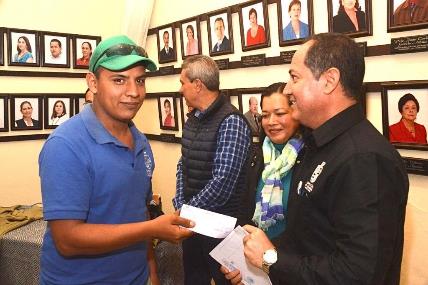 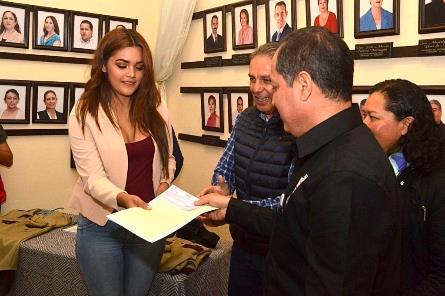 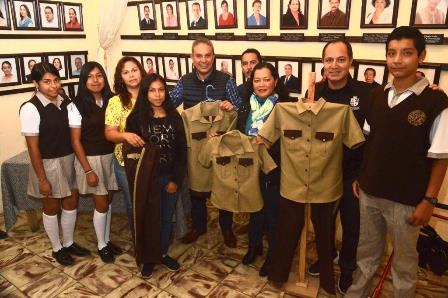 EN EL ESTADIO JALISCO, EN GUADALAJARAAPOYANDO EL PARTIDO DE LA FINAL “COPA JALISCO”22/09/2019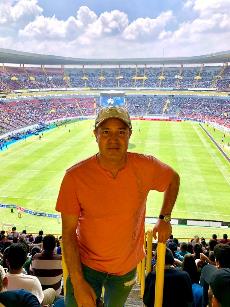 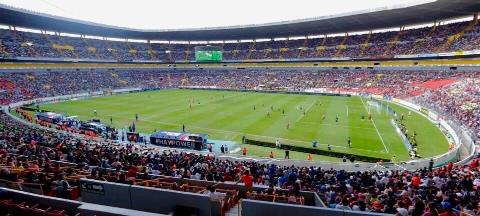 EN LA  ESCUELA PRIMARIA JESUS REYES HEROLES T/VPROGRAMA RECREA ENTREGA DE UNIFORMES23/09/2019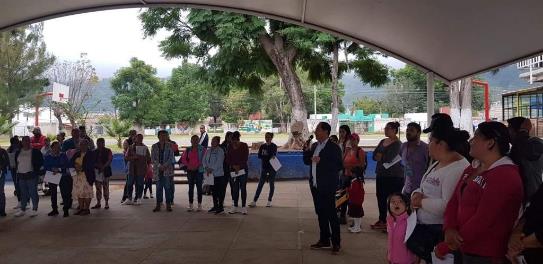 EN LA  ESCUELA PRIMARIA ADOLFO LOPEZ MATEOS T/VPROGRAMA RECREA ENTREGA DE UNIFORMES24/09/2019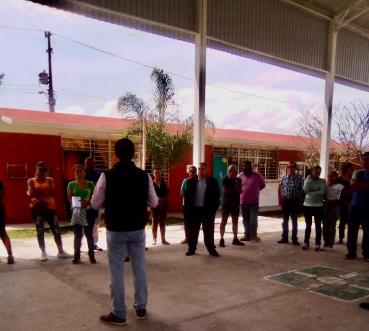 EN LA  ESCUELA PRIMARIA ANEXA FRANCISCO I MADERO  T/MPROGRAMA RECREA ENTREGA DE UNIFORMES25/09/2019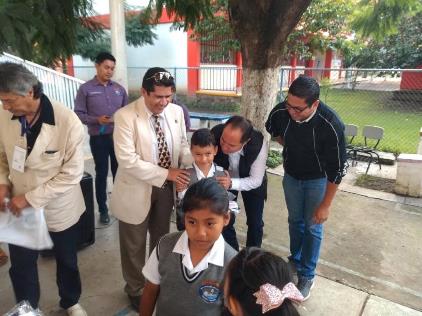 +EN EL RESTAURANTE A BABORDESAYUNO CON CAUSA DIF 25/09/2019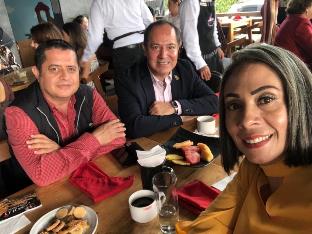 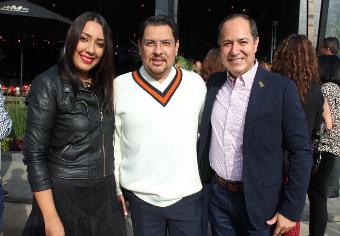 EN LA  ESCUELA PRIMARIA EVA BRISEÑO PROGRAMA RECREA ENTREGA DE UNIFORMES26/09/2019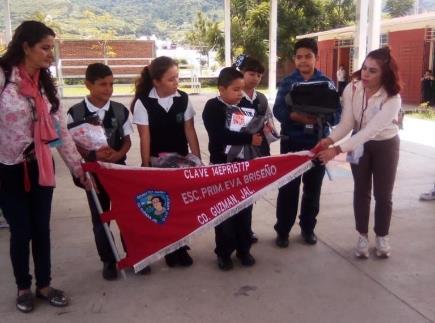 EN LA  ESCUELA PRIMARIA ZAPOTLAN  T/VPROGRAMA RECREA ENTREGA DE UNIFORMES26/09/2019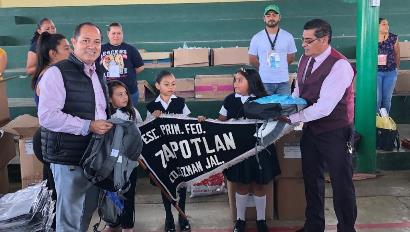 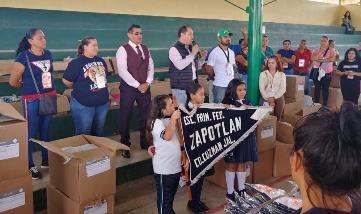 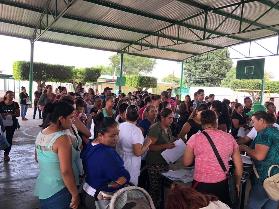 EN LA  ESCUELA PRIMARIA LEONA VICARIO T/MPROGRAMA RECREA ENTREGA DE UNIFORMES27/09/2019EN SALA DE REGIDORESATENCION A LA CIUDADANIA 27/09/2019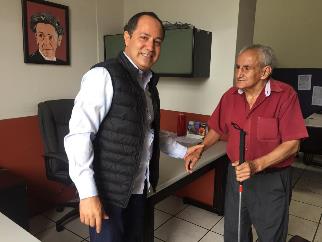 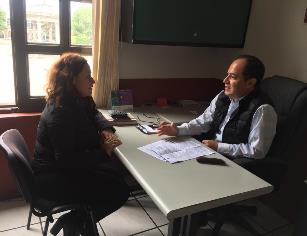 EN LA ESCUELA DE MUSICA RUBEN FUENTESPRIMER INFORME DE ACTIVIDADES DE LA PRESIDENTA DEL DIF27/09/2019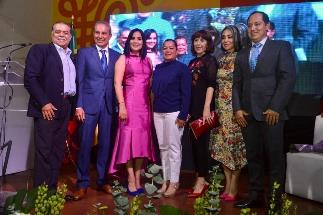 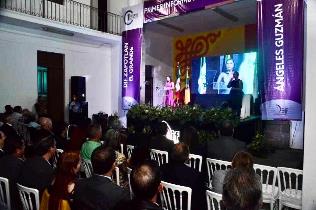 EN EL AUDITORIO DEL COLEGIO MEXICOPRIMER INFORME DE ACTIVIDADES DEL DIPUTADO FEDERAL HIGINIO DEL TORO PEREZ 28/09/2019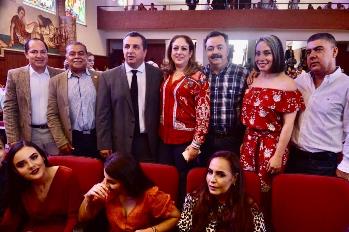 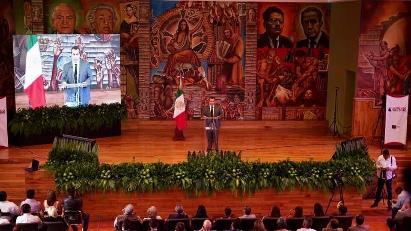 A T E N T A M E N T E“2019, AÑO DE LA IGUALDAD DE GÉNERO EN JALISCO”2019, AÑO DEL LXXX ANIVERSARIO DE LA ESCUELA SECUNDARIA “LIC. BENITO JUÁREZ”Ciudad Guzmán, Municipio de Zapotlán El Grande, Jalisco,  A  16  de octubre  de 2019LIC. VICENTE PINTO RAMÍREZRegidorEl presente Informe Trimestral de actividades corresponde a los meses de Julio, Agosto y Septiembre del 2019 dos mil diecinueve, el cual da cabal cumplimiento a lo establecido en el Artículo 8 fracción VI inciso l) de la Ley de Transparencia y Acceso a la Información Pública del Estado de Jalisco y sus Municipios, que a la letra señala: Artículo 8º. Información Fundamental — General. 1. Es información fundamental, obligatoria para todos los sujetos obligados, la siguiente: VI. La información sobre la gestión pública, que comprende: 	l) Los informes trimestrales y anuales de actividades del sujeto obligado, de cuando menos los últimos tres años. 